         CREDIT UNION SCHOOLS QUIZ 2017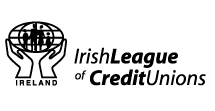 _____________________________________________________________STAGE 1 - CREDIT UNION LEVEL   SATURDAY 28TH JANUARY 2017_____________________________________________________________QUESTIONSEnclosed in this booklet is a set of questions which formulate the twelve rounds of the Quiz for the date specified above and recommendations concerning tie break situations.  Rounds 1 – 10 are common to both Competition A and B.  There are two extra rounds for Competition B only.  Also included are some advisory notes for the organisation of the Quiz which should be beneficial to you.We would recommend that you read the Procedures Manual in depth also.Please note the following:1.	(a)	There are three categories of questions:		(i)	Easy		(ii)	Moderate		(iii)	Difficult	(b)	If you or the Adjudicator have any concern about a question - do not use it - please choose an alternative.2.	In the event of two or more teams tying at the end of the Quiz, use questions from Tie Breaker One as follows:	(a)	One round of three questions from Tie Breaker One.	(b)	In the event of a further tie, use three questions from the remaining questions given in this book.3.	A credit union may wish to compile their own questions.  In devising these questions, do remember the age group involved and please ensure that no questions are seen as favouring a particular school.  However the credit union will be entirely responsible for the accuracy of the questions they set.  ADVISORY NOTES FOR QUIZ MASTER1.	(a)	Each question is read out twice.	(b)	All six questions are repeated at the end of each round.	(c)	Answer sheets are then collected after two minutes.2.	The answers to Round 1 are given when the answers to Round 2 have been	collected and so on.3.	(a)	It is recommended that the table numbers be filled in by the teams on 		the answer sheets in advance of the Quiz commencing.                (b)	Teams should be given some rough work paper.4.	(a)	Separate correctors should be assigned for both Competition A and 		Competition B.	(b)	It is recommended that there should be one corrector per ten teams.	(c)	Copies of the questions and answers should be copied to each		corrector directly before the Quiz commences.5.	(a)	When the answer to the question is a person's name, accept the 		surname.	(b)	Exact spelling of words is relevant only for spelling questions.We would like to make you aware of the following:A.	Some questions are more suitable for schools in the Republic and not Northern Ireland and vice versa.  In all cases the decision of the Adjudicator on the day is final.  Please ensure that the children know how to raise an objection on the night as no correspondence will be entered into after the final scores have been announced.B.	To combat any incidents of cheating, you are requested not to show these questions to anyone before or after the Quiz.  Bear in mind that the Quiz is being held over four days, Friday 27th January to Monday 30th January 2017.The dates for all stages of the Quiz are detailed in the Procedures Manual page 3.  Please announce the dates before the Quiz commences and advise that should anybody be unavailable for future dates, they will not be able to participate in those future stages.  These dates will not be changed.  Team members are NOT allowed alter except in exceptional circumstances.It would be advisable for the quizmaster and the adjudicator to meet prior to the quiz, and go through each question. If in doubt about any question then substitute that question with another. Should you have any queries, please call Patricia Donnellan in League office (01 – 614 6912) BEFORE Friday 20th January 2017.F.	In all cases the decision of the Adjudicator on the day is final. The League will not be responsible for resolving any disputes that may occur at Credit Union level or Chapter level.Credit Union Schools Quiz 2017Round OneEasyHow many days are there in a fortnight? ANSWER: 		14Who replaced Barack Obama as the President of the United States in January of this year? ANSWER: 		Donald Trump 					Moderate According to tradition, counting what farm animal is said to help you sleep?	ANSWER: 		SheepWhat insect shares its name with a popular spelling competition currently being sponsored by Eason?   (Spelling) ?ANSWER: 		Bee 					DifficultIn what county of Ireland would you find the Cliffs of Moher? ANSWER: 		Co. ClareWhat is the capital city of Norway?ANSWER: 		 OsloRound TwoEasyCR7 is the abbreviation/brand name of which famous footballer? ANSWER: 		Cristiano Ronaldo What “D”  would you visit if you had a toothache?	ANSWER: 		Dentist				Moderate Complete the title of this West End Stage Play, set after the Harry Potter books: Harry Potter and the Cursed ____.?ANSWER:		 Child Name the female boxer from Bray who fought her first professional fight in November against Poland’s Karina Kopinska. ANSWER: 		Katie Taylor 					DifficultWhat colour is associated with the Friday after Thanksgiving where retailers worldwide have massive sales? ANSWER: 		Black Muy Bien means Very Good in what language?ANSWER: 		SpanishRound Three						EasyWhat is the fraction 6/8 in its simplest form? ANSWER: 		¾Shout Out To My Ex was a hit for which girl band in 2016? ANSWER: 		Little Mix					ModerateWhich sports organisation was founded in Thurles in 1884? ANSWER: 		G.A.A.In what county would you find Vinegar Hill and Tuskar Rock? ANSWER: 		Wexford					DifficultWhat “B” refers to Britain’s decision to withdraw from the European Union? ANSWER: 		Brexit What “C” means both a friendly way to greet someone, or a drink made from concentrated fruit juice mixed with water?	ANSWER: 		CordialRound Four						EasyWhat is the first name of both former, female Presidents of Ireland? ANSWER:		MaryWhat is the name given to the green dip/paste made predominantly of basil, pine nuts and olive oil? ANSWER: 		Pesto 					Moderate How many players are there on a baseball team during a game? ANSWER: 		9 Solange is the first name of the younger sister of which American singer? ANSWER: 		Beyoncé					Difficult Complete the title of The Diary of a Wimpy Kid book: Cabin _____?. ANSWER: 		Fever  C (Chief) is traditionally the head of which UK government agency? MI5 or MI6? ANSWER: 		MI6Round FiveEasyName the crescent shaped flaky roll traditionally eaten for breakfast in France. ANSWER: 		Croissant Based on the story by Helen Aberson and Harold Pearl, which Disney film has a flying elephant as the main character? ANSWER: 		Dumbo ModerateThe word VEEP is slang for which political office (mainly in the USA)? ANSWER: 		Vice PresidentA seismometer measures the intensity of which natural disaster? ANSWER: 		Earthquakes DifficultWhat is the square root of 169? ANSWER: 		13  In which country would you find the city of Aleppo? ANSWER: 		Syria  Round SixEasyHow many people appear on the Credit Union Logo?	ANSWER:              450/50 and phone a friend are options on which famous game show? ANSWER: 		Who wants to be a Millionaire? ModerateSince 1962, the WBA has been an international organisation for which sport? ANSWER: 		BoxingWhat is the mathematical term for half the diameter of a circle? ANSWER: 		Radius  DifficultWhat species of animal is Beatrix Potter’s character Samuel Whiskers?ANSWER: 		 RatName the second longest river in China that shares its name with a primary colour.	ANSWER: 		YellowRound SevenEasyName the singer who has released All of Me and Love me Now.	ANSWER: 		John LegendCinq is French for what number? ANSWER: 		5  ModerateIn Snow White and the Seven Dwarfs, which of the dwarfs wore glasses? ANSWER: 		DocIrish rugby captain Rory Best reached which landmark number of caps when he played against Australia in November?ANSWER: 		 100DifficultWhich female pharaoh had a son with Julius Caesar? ANSWER: 		Cleopatra What is the currency of Egypt? ANSWER:		Egyptian Pound Round EightEasyIn the traditional puppet show, who is Mr. Punch’s wife?ANSWER:		 Judy  The River Nile flows into what sea?ANSWER: 		The MediterraneanModerateName the German Formula 1 driver who won the World Championship in 2016 and retired some days later.	ANSWER: 		 Nico RosbergName the current President of the Irish League of Credit Unions.ANSWER: 		Brian McCroryDifficultThe popular mayonnaise based salad dressing has how many islands in the title? ANSWER: 		ThousandPetrology is the study of which inanimate object?ANSWER: 		 RocksRound NineEasyName the hosts of the popular reality TV programme I’m a Celebrity, Get Me out of Here (Need both first names). 	ANSWER: 		Ant and DecWhat is the name for the long, sharp pointed tooth commonly found in a vampire and snake?  ANSWER: 		FangModerateWho released the single Human in 2016? ANSWER: 		Rag ‘N’ Bone Man Which Spanish woman was King Henry VIII’s first wife?ANSWER:		 Catherine of AragonDifficultJohn Logie Baird is credited with the invention of the television. What nationality was he? ANSWER: 		ScottishThe Web Summit took place in which Portuguese city in 2016? ANSWER: 		Lisbon Round TenEasyBorn in Venice, complete the name of the famous Italian explorer who spent many years in China - Marco ___? ANSWER: 		Polo Which leaping insect shares its name with a sport played with wickets? ANSWER: 		CricketModerateHow many points do you get for hitting the inner bullseye in darts? ANSWER: 		50What is the name of the soft feathers found on a bird under the tougher exterior feathers? They are commonly found in duvets and pillows. ANSWER: 		DownDifficultName the geological phenomenon which results in a cavity appearing in the ground, especially in limestone areas. They are largely caused by water erosion. Hint:	Answer has 8 letters. ANSWER: 		Sinkhole  According to Irish legend which Pirate Queen’s home is said to be still visible in Co. Mayo? ANSWER: 	Grace O’ MalleyRound Eleven(COMPETITION B ONLY)EasyKnown as Bellis in Latin, name the common garden flower which is traditionally used to make chains.ANSWER: 		 DaisyWhat animal lives in a home called a drey? ANSWER: 		SquirrelModerateWhat “H” is the acid produced in the human stomach to help break down food?	ANSWER: 		Hydrochloric AcidWhat is the name for the group of people from Nepal who are famed for helping mountaineers climb Mt. Everest.ANSWER: 		 SherpasDifficultWhat M refers to the shellfish e.g. cockles, mussels & oysters that stick to rocks to prevent being carried out to sea by the tide.ANSWER:		 MolluscsThe Spirit of Saint Louis was the custom built plane flown by which pilot when he flew solo across The Atlantic on May 20th 1927? ANSWER: 		Charles LindberghRound Twelve(COMPETITION B ONLY)EasyWhat species of bear is commonly found in The Arctic Circle?ANSWER: 	 Polar World War 1 Armistice Day came into effect on which date in November 1918? ANSWER: 	11th ModerateWhat mode of transport is The Flying Scotsman? ANSWER: 		Train (Passenger Train that has operated between London and Edinburgh since the 1800s)What R is a room used for communal meals in a religious or educational institution?ANSWER: 		 Refectory    DifficultTahini is a paste or condiment made from which seeds?ANSWER: 		 SesameName the pirate whose 40 cannon ship was called Queen Anne’s Revenge. ANSWER: 		Blackbeard (Edward Teach)Tie Breakers 1(CHOOSE ANY 3)The Jurassic World Coast heritage site stretches between Devon and which other county? ANSWER: 	Dorset In what city was Martin Luther King shot in 1968?ANSWER: 	 MemphisIf you graduated from university with a B.A., what does the A stand for?	ANSWER: 	Arts (Bachelor of Arts)Gridiron is the term used to describe the playing field of which American sport? ANSWER: 	American FootballWhich swimming stroke shares its name with a winged insect?ANSWERS: 	ButterflyWith which Asian meditative practice would you associate the words Lotus and Warrior?	ANSWER: 	YogaTie Breakers 2(CHOOSE ANY 3)In what year in the 1800s was the inventor of the Model-T Henry Ford born? ANSWER:	1863 (nearest wins)Evan Thomas Spiegel is the co-founder and CEO of which mobile app?ANSWER: 	Snapchat Madeira is a fortified wine from which country? ANSWER: 	Portugal  The Canadian Province of British Colombia has a coastline on which ocean?	ANSWER: 	The Pacific OceanWhich European capital city is located on the Rivers Spree and Havel? ANSWER: 	Berlin  Russian Tycoon, Roman Abramovich, bought which British Football Club in 2013?	     Double  check 2003ANSWER: 	Chelsea FC